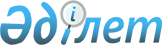 Қазақстан Республикасы Үкіметінің 1999 жылғы 12 сәуірдегі N 405 қаулысына өзгерістер мен толықтырулар енгізу туралыҚазақстан Республикасы Үкіметінің Қаулысы 1999 жылғы 27 мамыр N 660

      Қазақстан Республикасының Үкіметі қаулы етеді: 

      1. "Акциялардың мемлекеттік пакеттеріне мемлекеттік меншіктің түрлері және ұйымдарға қатысудың мемлекеттік үлестері туралы" Қазақстан Республикасы Үкіметінің 1999 жылғы 12 сәуірдегі N 405 P990405_ қаулысына мынадай өзгерістер мен толықтырулар енгізілсін: 

      1) 1-тармақ "облыстардың, Астана және Алматы қалаларының әкімдері берілген акциялардың мемлекеттік пакеттеріне мемлекеттік меншік түрлері мен ұйымдарға қатысудың мемлекеттік үлестеріне қатысты жасасқан барлық шарттар мен келісімдер бойынша мемлекеттік қолданылып жүрген құқықтары мен міндеттемелерін сақтау шартымен" деген сөздермен толықтырылсын;     2) аталған қаулының 1-қосымшасында:     "Ақмола облысы" бөлімі мынадай мазмұндағы реттік нөмірі 68-1 - 68-5-жолдармен толықтырылсын:     "68-1  АКМ-000160  "Табия" ААҚ     68-2               "РИТЦ" ЖШС     68-3   АКМ-000174  "Мариновка ХПП" ААҚ     68-4   АКМ-001545  "Ақжол" ААҚ     68-5   АКМ-001385  "Арман" ААҚ;     "Астана қаласы" бөлімі мынадай мазмұндағы реттік нөмірі 107-1, 107-2, 107-3-жолдармен толықтырылсын:     "107-1             "Ақмола диірмен" ЖШС     107-2              "Наурыз" ЖШС     107-3  АКМ-000193  "Ақ бидай" ААҚ;     "Алматы облысы" бөлімінде:     реттік нөмірі 137-жолдағы "ААҚ" деген сөз "ЖАҚ" деген сөзбен ауыстырылсын;     мынадай мазмұндағы реттік нөмірі 198-1-жолмен толықтырылсын:     "198-1 ТКГ-000126  "Жетісу керуені" ЖШС;     "Алматы қаласы" бөлімінде:     реттік нөмірі 228-жолдағы "АҮАҚ" деген сөз "ЖАҚ" деген сөзбен ауыстырылсын;     мынадай мазмұндағы реттік нөмірі 292-1 - 292-29-жолдармен толықтырылсын:     "292-1  АЛА-002149  "Алатау" ААҚ (аудантамақсауда)     292-2   АЛА-002104  "Қазөнеркәсіпаспап" қауымдастығы" ЖШС     292-3   АЛА-002113  "Лифтком" ЖШС     292-4   АЛА-002115  "Казино-Табыс" ЖШС     292-5   АЛА-002147  "Қыран" кәсіпорындардың, мекемелердің,                          ұйымдардың және азаматтардың меншіктерін қорғау                            жөніндегі" ЖШС     292-6   АЛА-002149  "Нұра ШК" ЖШС     292-7   АЛА-002156  "НАИС" спортшылар дайындауды                         қамтамасыз етудің ғылыми-практикалық орталығы" ЖШС     292-8   АЛА-002162  "Барс" Корпорациясы" (Мәскеулік) ЖҮАҚ     292-9   АЛА-002176  "Экспресс" ЖШС     292-10  АЛА-002207  "Ғылым" кешенді жобалау                         шеберханасы" ЖШС     292-11  АЛА-002214  "Экология және адам" институты" ЖШС     292-12  АЛА-002231  "Станинструмент" қазақ өнеркәсіп-сауда үйі" ЖҮАҚ     292-13              "Керемет" сауда үйі" ЖШС     292-14  АЛА-002257  "Ақниет" шығармашылық-әдістемелік орталық                           ЖШС (жалпыға бірдей құқықтық білім беру бойынша)     292-15  АЛА-000227   "Бас есептеу орталығы" ААҚ     292-16  АЛА-001020   "Ортаарнаулыэнергомонтаж" ААҚ     292-17  АЛА-002287   "Ортаазэнергомонтаж" тресінің Алматы                           ҚБ ЖШС     299-18  АЛА-002288   "Восход ЛТД" жауапкершілігі шектеулі                          халықаралық компания" ЖШС     292-19  АЛА-002296   "Қазақстан шығармашылық академиясы                          жанындағы автоматтандыру және                          басқару проблемалары институты" ЖШС     292-20  АЛА-002311   "Тұтас" ғылыми-өндірістік акционерлік                          компаниясы" АҮАҚ     292-21  АЛА-002780   "Қазақ мүлік қоры холдингтік                          компаниясы" ЖАҚ     292-22  АЛА-002883   "Байтерек" компаниясы" ЖҮАҚ     292-23  АЛА-002913   "Халықаралық федеральдық қор                          палатасы" АҮАҚ     292-24  АЛА-004422   "Мұнайөнімдері" компаниясы" ААҚ     292-25               "РИПКС" ААҚ     292-26               "Рибекс" ААҚ;     292-27               "Кадрларды даярлау орталығы" ААҚ     292-28  АЛА-000982   "Қазкоммунэнергожөндеу" ААҚ     292-29               "Алматыгеожабдықтаусауда" ААҚ     "Ақтөбе облысы" бөлімі мынадай мазмұндағы реттік нөмірі 346-жолмен толықтырылсын:     "346-1  АКТ-000110   "Қанағат" ААҚ;     "Атырау облысы" бөлімі мынадай мазмұндағы реттік нөмірі 384-1, 384-2-жолдармен толықтырылсын:     "384-1  АТР-005217   "Атырау шағын бизнес орталығы" ЖШС     384-2                "Доссор-Көлік" ААҚ;     "Шығыс Қазақстан облысы" бөлімі мынадай мазмұндағы реттік нөмірі 495-1 - 495-5-жолдармен толықтырылсын:     "495-1  ВКО-001859   "Самара" ААҚ     495-2                "Үлбі-Фуд БК" ЖШС     495-3   ВКО-003652   "Октябрь" ЖАҚ     495-4                "SEMTECH" БК" ААҚ     495-5   ВКО-003653   "Белимсервис" ЖШС;     "Жамбыл облысы" бөлімі мынадай мазмұндағы реттік нөмірі545-1-жолмен толықтырылсын:     "545-1  ЖМБ-000828   "Батыс кен басқармасы" ААҚ;     "Батыс Қазақстан облысы" бөлімі мынадай мазмұндағы реттік нөмірі 600-1 - 600-4-жолдармен толықтырылсын:     "600-1  БҚО-000107   "Зеленов агрожөндеужабдықтау"                          ААҚ     600-2   БҚО-000730   "Сарықұдық" ААҚ     600-3   БҚО-001638   "Орал" БҚООШК     600-4   БҚО-001649   "Рубежин ХПП" ААҚ;     "Қарағанды облысы" бөлімі мынадай мазмұндағы реттік нөмірі 750-1, 750-2, 750-3-жолдармен толықтырылсын:     "750-1  КРГ-000917   "Жол құрылысы басқармасы" ААҚ     750-2   КРГ-001774   "КМС" ААҚ     750-3   КРГ-007436   "Көгалдандыру" ААҚ;     "Қостанай облысы" бөлімі мынадай мазмұндағы реттік нөмірі 822-1 -822-12-жолдармен толықтырылсын:     "822-1  КСТ-001234    "Құрылысинвест салынып жатқан                           кәсіпорындар дирекциясы" ЖШС     822-2   КСТ-001511    "Механикаландырылған жұмыстар                           басқармасы" ААҚ     822-3   КСТ-002203    "Элекс" ААҚ     822-4   КСТ-002469    "Қуатты" ААҚ     822-5   КСТ-000021    "Аят" ААҚ (Жиһаз фабрикасы)     822-6   КСТ-000064    "Бестөбе" ААҚ     822-7   КСТ-000285    "Темір бетон" ААҚ     822-8   КСТ-000852    "Приозерный разрезі" ААҚ     822-9   КСТ-000931    "Арна" АҮАҚ     822-10  КСТ-001131    "Алтын тап" ААҚ     822-11  КСТ-001142    "Жөндеу-механикалық зауыты" ААҚ     822-12                "Космис" БК" ЖШС;     "Маңғыстау облысы" бөлімі мынадай мазмұндағы реттік нөмірі871-1, 871-2-жолдармен толықтырылсын:     "871-1                 "Барыс ЖМК" ЖШС     871-2                  "Жаннат" ЖШС;     "Павлодар облысы" бөлімінде:     реттік нөмірі 905-жолдағы "ЖАҚ" деген сөз "ААҚ" деген сөзбен ауыстырылсын;     мынадай мазмұндағы реттік нөмірі 967-1, 967-2, 967-3-жолдармен толықтырылсын:     "967-1  ПВЛ-000129   "Нандезинфекция" ЖАҚ     967-2   ПВЛ-000141   "Ертіс элеватор" ААҚ     967-3   ПВЛ-000522   "Екібастұзжылуэнергиясы" ААҚ;     "Солтүстік Қазақстан облысы" бөлімі мынадай мазмұндағы реттік нөмірі 1015-1 - 1015-19-жолдармен толықтырылсын:     "1015-1 СКО-000032   "Мамлют машина жасау зауыты"                          АҮАҚ     1015-2  СКО-000032   "Желатин" АҮАҚ     1015-3  СКО-000039   "Жамбыл май зауыты" АҮАҚ     1015-4  СКО-000040   "Молоко" АҮАҚ     1015-5  СКО-000055   "Балық" АҮАҚ     1015-6  СКО-000058   "Елікті жылқы зауыты" АҮАҚ     1015-7  СКО-000109   "Тоқушын" АҮАҚ     1015-8  СКО-000120   "Ақ қайың" АҮАҚ     1015-9  СКО-000145   "Червонный" АҮАҚ     1015-10 СКО-000495   "Казлегснабсбытторг" АҮАҚ     1015-11 СКО-000497   "Одежда" АҮАҚ     1015-12 СКО-000870   "Маяк" АҮАҚ     1015-13 СКО-001007   "Талап" АҮАҚ     1015-14 СКО-001411   "Солтүстікқазбалық" АҮАҚ     1015-15 СКО-001462   "Бірлестік" АҮАҚ     1015-16 СКО-001710   "Жұлдыз" АҮАҚ     1015-17 СКО-001872   "Жеміс" АҮАҚ     1015-18 СКО-002050   "Материалдық-техникалық                          қамтамасыз ету жөніндегі                          Жамбыл өндірістік бірлестігі"                          АҮАҚ     1015-19 СКО-000143     "Алтын дала" ("Златополье")                            ААҚ;     "Оңтүстік Қазақстан облысы" бөлімі мынадай мазмұндағыреттік нөмірі 1078-1, 1078-2-жолдармен толықтырылсын:     "1078-1 ЮКО-003256   "Шолаққорған автобус паркі" ААҚ     1078-2  ЮКО-010395   "Өсімдіктерді қорғау" ААҚ;     3) аталған қаулының 2-қосымшасында:     "Алматы қаласы" бөлімінде:     мынадай мазмұндағы реттік нөмірі 45 және 120-жолдармен толықтырылсын:     "45  АЛА-0011952  "Көлік ғылыми-зерттеу институты" ЖАҚ     120  АЛА-002423   "Қазақстан Республикасының                       радиоэлектроника және байланыс                       жөніндегі ұлттық орталығы" ААҚ;     мынадай мазмұндағы реттік нөмірі 123-1 - 123-5-жолдармен толықтырылсын:     "123-1  АЛА-001684   "Казахстанская правда" республикалық                          газеті" ААҚ     123-2   АЛА-001612   "Машина жасау зауыты"                           ААҚ     123-3                "Нұрсат" БК"    ААҚ     123-4   АЛА-002060   "Иналмаззолото" ААҚ     123-5   АЛА-004099   "Шымбұлақ" тау шаңғысы курорты                          БК" ЖШС;     "Шығыс Қазақстан облысы" бөлімі мынадай мазмұндағыреттік нөмірі 165-1, 165-2-жолдармен толықтырылсын:     "165-1  ВКО-001231   "Алтайэнерго" ААҚ     165-2                "KK INTERCONNECT" БҚ"                            АҮАҚ;     "Маңғыстау облысы" бөлімі мынадай мазмұндағы реттік нөмірі 236-1, 236-2, 236-3-жолдармен толықтырылсын:     "236-1  МНГ-000015   "Маңғыстаумұнайгеофизика" ААҚ     236-2   МНГ-000016   "Узеньпромгеофизика" ААҚ     236-3   МНГ-000017   "Маңғыстаупромгеофизика"                          ААҚ;     "Павлодар облысы" бөлімі мынадай мазмұндағы реттік нөмірі265-1, 265-2-жолдармен толықтырылсын:     "265-1  ПВЛ-000360   "Полиграфия" ААҚ     265-2   ПВЛ-010606   "Павлодар химия зауыты" ААҚ;     "Солтүстік Қазақстан облысы" бөлімі мынадай мазмұндағы реттік нөмірі 280-1, 280-2-жолдармен толықтырылсын:     "280-1  СКО-003980    "Петропавл шағын литражды                           двигательдер жасау зауыты"                           АҮАҚ     280-2                 "Полиграфия" ААҚ; 

       2. Қазақстан Республикасының Қаржы министрлігі мүдделі министрліктермен және агенттіктермен бірлесе отырып бір ай мерзім ішінде Қазақстан Республикасы Үкіметінің бұрын қабылдаған шешімдерін осы қаулыға сәйкес келтіру жөніндегі ұсынысты Қазақстан Республикасының Үкіметіне енгізсін.     3. Осы қаулының орындалуын бақылау Қазақстан Республикасының Қаржы министрлігіне жүктелсін.     4. Осы қаулы қол қойылған күнінен бастап күшіне енеді.     Қазақстан Республикасының       Премьер-Министрі   Оқығандар:   Қобдалиева Н.   Омарбекова А.      
					© 2012. Қазақстан Республикасы Әділет министрлігінің «Қазақстан Республикасының Заңнама және құқықтық ақпарат институты» ШЖҚ РМК
				